www.czechstepbystep.czKrátké české zprávy: Zvýšení úrokové sazby
Před poslechem: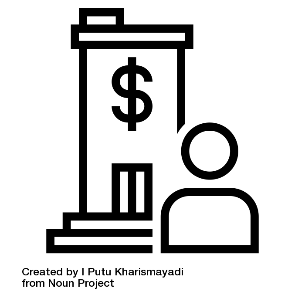 1. Povídejte si.1. Proč si lidé půjčují peníze v bance?2. Znáte někoho, kdo má hypotéku? Vzal/a byste si hypotéku?………………………………………………………................Při poslechu:2. Označte, co je správně.1. ČNB výrazně snížila / zvýšila úrokovou sazbu.2. Hlavním důvodem je vysoká / nízká inflace.3. Aktuální inflace v Česku je menší / větší než 5 procent.4. Kvůli tomuto zásahu budou půjčky a hypotéky levnější / dražší.5. Kurz české měny by měl oslabit / posílit.6. Dovoz / vývoz by měl zlevnit.……………………………………………………………………………………..Po poslechu:3. Doplňte slova do textu. Jedno slovo nebudete potřebovat.▲ důvodem ▲ udržovat ▲ zhodnotit ▲ měl ▲ pro ▲ kvůli ▲ razantněČeská národní banka (1.) _______ zvýšila základní úrokovou sazbu. Hlavním (2.) ________ je vysoká inflace, která je v Česku skoro 5%. Centrální banka se snaží (3.) ________ inflaci kolem dvou procent. (4.) ________ tomuto opatření se zdraží půjčky a hypotéky na bydlení. Na druhou stranu by (5.) ________ posílit kurz koruny, import by měl zlevnit a peníze uložené na účtech by se mohly víc (6.) ________.